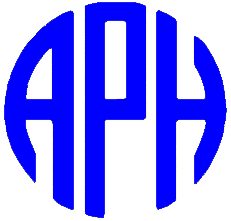                                                                   		    Posted for Job-bid:   10/06/2010                                                                                   Job-bid expires:   10/12/2010                                                                              To be posted for General Public                                                                                if no qualified bidder:  10/13/2010October 6, 2010Educational Aids Production WorkerMajor Duties and Responsibilities:Will manufacture materials that will include the following tasks:  die cutting, silk-screening, assembly, vacuumforming, sanding, gluing, hand painting, riveting, and sonic welding.  Other duties may be assigned.Equipment, Machines, Tools, and Work Aids:Trim saw, sonic welder, vacuumform machine, drill press, rivet machine, trim press, router, saw, spray gun, band saw, sander, squeegee sharpener, automatic silkscreen press, grommet setting machine, and miscellaneous hand tools, including a ruler.Education, Training, and Experience Requirements:Must be able to follow detailed instructions.  Sitting, standing, grasping, lifting range of 10 to 40 pounds which may occasionally be up to 65 pounds required.  Six months in a related area helpful.   Compensation:New Hire Rate:     $ 11.39		After 45 days worked:      $ 12.39	Hours:    , Monday through Thursday                 on Friday (with every other Friday off)To place a bid on this position, contact the Human Resources Department.APH IS A DRUG FREE WORKPLACE.   An offer of employment is conditioned upon successfully passing a drug screening test.We encourage all qualified persons to apply regardless of race, color, ethnicity, national origin, religion, sex, sexual orientation, gender identity, age, place of birth, or disability, as defined by applicable law.  EEO/AA Employer.HR 7/1/09 (3/23/09; 5/20/08; 5/8/08; 3/21/07; 5/24/05; 8/24/04; 4/6/04; 9/29/03; 8/15/03; 1/14/03; 9/10/02; 4/23/01)